Madrid Protocol Concerning the International Registration of MarksChange in the Amounts of the Individual Fee:  DenmarkThe Government of Denmark has notified to the Director General of the World Intellectual Property Organization (WIPO) a declaration modifying the amounts of the individual fee payable with respect to Denmark under Article 8(7) of the Madrid Protocol.In accordance with Rule 35(2)(b) of the Common Regulations under the Madrid Agreement and Protocol, the Director General of WIPO has, after consultation with the Office of Denmark, established the following new amounts, in Swiss francs, of the said individual fee:  This change shall have effect on July 1, 2019.  Therefore, these amounts will be payable where Denmarkis designated in an international application which is received by the Office of origin on or after that date;  or(b) 	is the subject of a subsequent designation which is received by the Office of the Contracting Party of the holder on or after that date, or is filed directly with the International Bureau of WIPO on or after that date;  or(c) 	has been designated in an international registration which is renewed on or after that date.March 26, 2019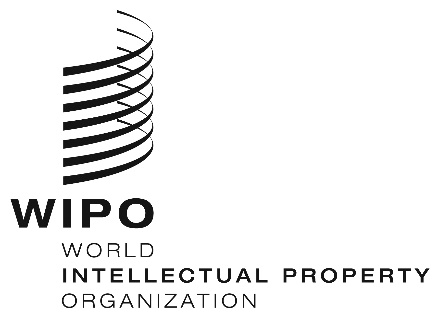 INFORMATION NOTICE NO. 23/2019INFORMATION NOTICE NO. 23/2019INFORMATION NOTICE NO. 23/2019ITEMSITEMSAmounts(in Swiss francs)Application or Subsequent Designation–  for the first class of goods or services–  for the second class of goods or services–  for each additional class 302 30 91Renewal–  for the first class of goods or services–  for the second class of goods or services –  for each additional class 302 30 91